附件5赣县区2023年城区学校选调教师报名信息汇总表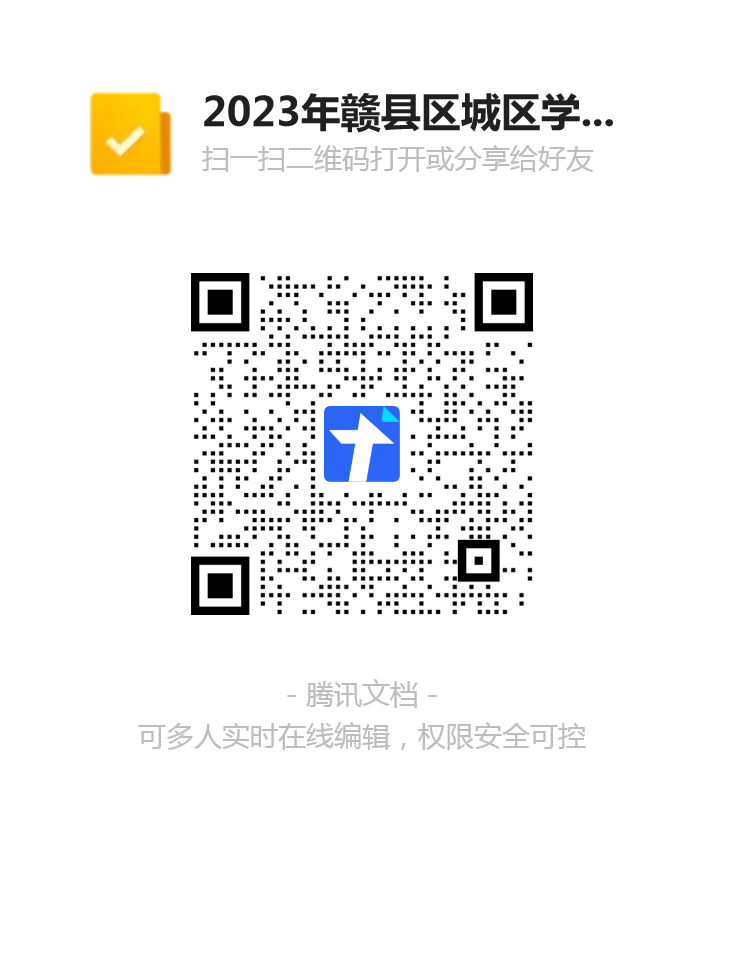 